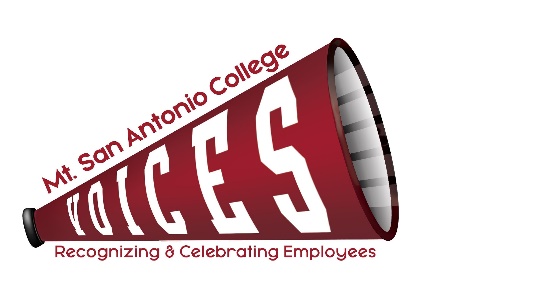 VOICESVOICESVOICESVOICESLoralyn Isomura – Appointed by CSEA 262XAnn Walker – Appointed by Faculty AssociationXJennifer Kissel – Appointed by Classified Senate Ignacio Flores – Appointed by CSEA 651(Co-chair)XLizette Henderson – Acting Assistant Director, PODXMelissa Cone – Appointed by Confidentials (Co-chair)XMaribel Gonzalez – Appointed by Academic SenateDesiree Marquez – Appointed by Management SteeringDerek Dokter – Member-at-LargeITEM DISCUSSIONOUTCOMEMinutesReview April and May minutesMelissa motioned to approve the minutes, Jennifer seconded, minutes approved by acclamation. RecognitionCampus announcement: Retirement of Way to Go Joe awardIntroduction of “Ode to You” award Melissa will update draft and send to committee for final feedback.Ann will look for a physical “award/trophy” that we can pass around to recipients and report back at the next meeting.Shout OutsRecap of Employee Appreciation Shout Outs (Jennifer and Maribel)Next round of Shout Outs (theme and date)112 Shout Outs sent out via email. Will create a “welcome back” themed shout out to be sent the week of 9/5.College Champion AwardsNominationsNext stepsAvailable AwardsName plaquesBreakfast with the President (9/13)Presentation of Awards at the September Board Meeting (9/13) 37 nominations received in total.Will be shared with Dr. Garcia for review/selection.We will need to have name plaques created for the trophies (which is done in house by Facilities Skilled Craft)Other Employee EngagementGiveaway items 250 Thank You Keychains240 Thank you cards/stress relief goodie bagsFall Welcome Back EventDateTable locationsMelissa shared items that were purchased with the remaining VOICES budget from 22-23Call out for all committee members to provide a wish list of items or food that we can purchase in 23-24 and Lizette will support with presentation of VOICES budget at the next meeting for review and planning.Website UpdateMinutesShout OutsPurpose and Function Statement Website Updates to be made.Next MeetingTuesday, September 12, 2023 – 12:30-1:30 pm – Zoom Meeting Tuesday, September 12, 2023 – 12:30-1:30 pm – Zoom Meeting TOPICS FOR FUTURE MEETINGSTOPICS FOR FUTURE MEETINGSWebsiteRepositoryAward listing – descriptions of each award to be addedUse of Mt. SAC Social Media, Marquee, and tv screens across campus as additional outreach 